Конспект НОД по рисованию в нетрадиционной технике кляксографии во второй младшей группе «Цветы»Цель: развитие творческих способностей.Задачи:Познакомить  детей с одной из нетрадиционных техник рисования кляксографией, показать её выразительные возможности; показать детям возможность получения изображения с помощью воздуха и трубочки;Развивать образное мышление, воображение, фантазию, интерес к творческой деятельности; развивать дыхательную системуВоспитывать аккуратность в рисовании красками,Использованные методы:• Словесные: отгадывание загадок.• Практические: дыхательное упражнение «Пузырьки»• Оборудование: Краски гуашевые, кисти для рисования, альбомные листы, салфетки, баночки с водой, трубочки для коктейля (10-12 см) на каждого ребёнка.Ход занятия1. Вступительная беседаВоспитатель: Ребята! Отгадайте загадку:Я раскрываю почки,в зелёные листочки.Деревья одеваю,посевы поливаю,Движения полна,зовут меня (весна).Воспитатель:Ребята, какие волшебные приметы есть у весны? (ответы детей).Да, ребята, весна пришла с теплом и лаской и как волшебница всё вокруг украсила зеленью и цветами.Сегодня мы с вами побудем помощниками весны и украсим нашу группу весенними цветами.2. Объяснение и показывание:Воспитатель: - Мы будем рисовать цветы, с помощью трубочки. Сначала возьмем кисточкой краску и сделаем большую кляксу на том месте, где будет весенняя травка, внизу листа бумаги.Воспитатель: - Какого цвета краску возьмём? (ответы детей)Трубочкой начинаем раздувать кляксу, не задевая ею ни краску, ни бумагу. Будем стараться дуть по направлению вверх.Воспитатель: - Для цветов возьмём краску жёлтого цвета, сделаем кляксу чуть выше травки и будем так же трубочкой выдувать воздух и рисовать цветы. Лист можно поворачивать, создавая лепесточки.Прежде чем приступить, немного потренируемся3. Упражнение ПУЗЫРИКИ.«Сделаем глубокий вдох через нос, надуем «щёчки – пузырики» и медленно выдыхаем через чуть приоткрытый рот.» Повторить 2 – 3 раза.Воспитатель: Молодцы!Ребята,что нужно сделать, чтобы рисунок был красивым? Нужно сильно постараться и выполнить рисунок с любовью.- Приступайте к работе.4. Самостоятельная работа детей. Индивидуальная помощь.5. Рефлексия:Давайте посмотрим, что у нас получилось? Какие красивые цветы! Вам понравилось рисовать волшебными палочками? Какое настроение у вас сейчас? Давайте украсим нашими цветами группу.А теперь можно украсить группу.Надеюсь вам понравятся наши первые работы в кляксографии.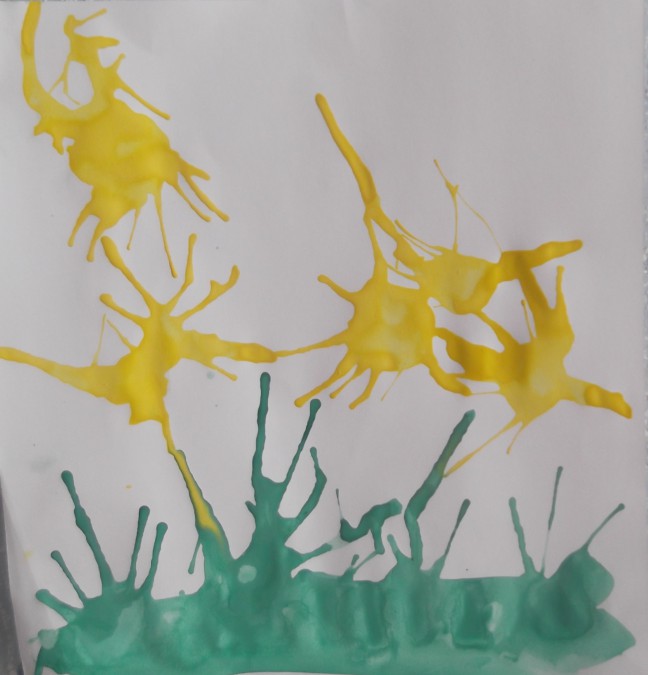 